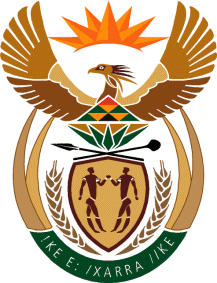 MINISTERHUMAN SETTLEMENTS, WATER AND SANITATIONNATIONAL ASSEMBLYQUESTION FOR WRITTEN REPLY	QUESTION NO.: 674DATE OF PUBLICATION:  5 MARCH 2021Mr N E Hinana (DA) to ask the Minister of Human Settlements, Water and Sanitation:Whether (a) her department and/or (b) any entity reporting to her makes use of private security firms; if not, what is the position in this regard; if so, in each case, what is the (i) name of each firm, (ii) purpose, (iii) value and (iv) duration of each specified contract?	      			 NW792EREPLY:THE DEPARTMENT OF WATER AND SANITATION(a)	The Department of Water and Sanitation utilises security services to safeguard the offices and assets at the Head Office and in the nine provincial offices. In some cases the security services are utilised to safeguard infrastructure that is vulnerable to vandalism. The details of security services utilised by the department, including the value and duration of each contract are as indicated in the table below. (b)	The entities utilise security services to safeguard the offices and assets as well as to safeguard infrastructure that is vulnerable to vandalism. The details of security services utilised by the entities of the DWS, including the value and duration of each contract are as indicated below.Honourable Member, I am constrained and prohibited by the document titled “Guide to Parliamentary Questions in the National Assembly” from providing names of security firms as requested. The document referred to states that:“Questions are to be framed as concisely as possible. All unnecessary adjectives, references and quotations are omitted. Names of persons, bodies and, for example, newspapers are only used in questions if the facts surrounding the case have been proven. As the mere mention of such names could be construed as publicity for or against them, it should be clear that this practice is highly undesirable. If a question will be unintelligible without mentioning such names, the Departments concerned are notified of the name (-s) and this phrase is used:   ".......a certain person (name furnished)”(a)	DEPARTMENT OF HUMAN SETTLMENTS (DHS) AND ITS ENTITIES:(b)	HUMAN SETTLEMENT ENTITIESDWS OFFICESDURATIONOVERALL TOTAL AMOUNTGauteng3 yearsR 51 343 490.67Limpopo3 yearsR 107 445 391.45North West3 yearsR 103 590 139.20Northern Cape3 yearsR 42 975 919.99Mpumalanga3 yearsR 126 243 166.10Eastern Cape3 yearsR 35 941 560.09Western Cape3 yearsR 28 108 990.50Free State3 yearsR 28 224 645.84Kwazulu Natal3 yearsR 73 029 989.30Limpopo3 yearsR 49 002 318.79Limpopo3 yearsR 86 248 327.02Limpopo3 yearsR 74 959 628.90Gauteng (Vaal River intervention Security Services)6 monthsR14 000 000.00TOTALTOTALR 821 113 567.85Name of the Entity The valueThe durationBreede-Gouritz Catchment Management Agency (BGCMA) R354.25 monthly1 year (expiry date: 31 October 2021)Inkomati-Usuthu Catchment Management Agency (IUCMA)R1,128,966.8436 months (ending 31 July 2021)Amatola WaterR5,003,846.82 The contract started on the 16th October 2020, for a duration of 3 years.Bloem WaterN/AN/ALepelle Northern WaterR16,635,920.64  3 year contract - April 2020 to March 2023Lepelle Northern WaterR23,084,192.88                               3 year contract - April 2020 to March 2023Magalies WaterR21,033,179.07Three (3) years2018 - 2021Mhlathuze WaterR8,634,793.20Three (3) years – 2019 to 2022Overberg WaterN/AN/ARand WaterR158,120,783.85Thirty Six (36) Months (March 2020 to 28 February 2023)Sedibeng WaterR20,908,079.54Thirty-six monthsSedibeng WaterR6,318,000.00Thirty-six monthsSedibeng WaterR20,850,000.00Thirty-six monthsSedibeng WaterR5,994,927.00Thirty-six monthsSedibeng WaterR8,576,214.80Thirty-six monthsSedibeng WaterR13,206,609.61 Thirty-six monthsSedibeng WaterR17,438,493.77Thirty-six monthsSedibeng WaterR13,081,266.05Thirty-six monthsSedibeng WaterR22,641,378.55Thirty-six monthsUmgeni WaterR345,318,429.60Five (5) yearsTrans-Caledon Tunnel AuthorityR6.1 mil3 years From 01 June 2019 to31 May 2022 Water Research CommissionR1,152,638.10Two (02) years -  November 2019 to 31 October 2021Department (ii)Purpose(iii)Value(iv)Duration of specified contractHuman SettlementsTo render guarding servicesR9 199 080.0001 June 2018 to 31 May 2021Entity(ii) Purpose(iii) Value(iv) Duration of each specified contractEstate Agency Affairs Board (EAAB)Provision of security services at the EAAB office  (63 Wierda Road Sandton)R2 759 704.65 (?)01 November 2016 to 31 October 2021National Home Builders Registration Council (NHBRC)Alarm and Armed response for 22 NHBRC offices R155 728.00 01 January 2021 to 30 April 2021National Home Builders Registration Council (NHBRC)Physical Guarding Security and installation of security systems R1 072 235.00 01 February 2021 to 01 February 2022National Home Builders Registration Council (NHBRC)Physical Guarding security services for office in GqeberthaR259 191. 18 01 January 2021 to 01 January 2023National Home Builders Registration Council (NHBRC)Physical Guarding Security Service R12 771 759.60 10 December 2020 to 10 January 2023National Home Builders Registration Council (NHBRC)Filed Risk Assessment R453 800.00 01 October 2020 to 31 December 2021Community Schemes Ombud Service (CSOS)Not applicableNot applicableNot applicableNational Housing Finance Corporation (NHFC)Not applicableNot applicableNot applicableSocial Housing Regulatory Authority (SHRA)Security officers to safe guard the property 24 hours R695 669.00January 2020 to June 2021Social Housing Regulatory Authority (SHRA)Security Guard R1 490 500.00January 2020 to December 2020Housing Development Agency (HDA)Antiland invasion – property guarding R328 440.001 March 2020 to 30 April 2021Housing Development Agency (HDA)Antiland invasion – property guarding R2 196 684.001 September 2020 to 31 August 2022Housing Development Agency (HDA)Antiland invasion – property guarding R324 161.171 March 2020 to 30 April 2021Housing Development Agency (HDA)Antiland invasion – property guarding R401 579.171 May 2020 to 30 April 2021Housing Development Agency (HDA)Antiland invasion – property guarding R336 029.171 May 2020 to 30 April 2021Housing Development Agency (HDA)Antiland invasion – property guarding R398 898.661 March 2021 to 31 February 2022Housing Development Agency (HDA)Antiland invasion – property guarding R431 231.231 June 2020 – 31 May 2021Housing Development Agency (HDA)Antiland invasion – property guarding R366 252.001 August 2020 – 31 July 2021Housing Development Agency (HDA)Office security services performed by two (2) security officers R544 536.091 February 2021 – 31 October 2022Housing Development Agency (HDA)Alarm system and armed responseR450.00Month to month contractHousing Development Agency (HDA)Alarm system and armed responseR 412.00Month to month contract